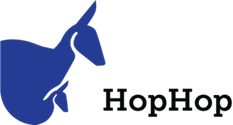 03 décembre 2020Aux parents ayant des enfants au service de gardeObjet :	Application HopHop – Installation et essai Chers parents,Le service de garde de l’école Sainte-Bibiane vous offre la possibilité d’essayer l’application HopHop dès le 7 décembre 2020. L’application HopHop est une application qui a été conçue pour permettre au service de garde de synchroniser la préparation de votre enfant avec l’heure estimée de votre arrivée, permettant ainsi à votre enfant de terminer calmement ses activités avant de prendre ses effets personnels pour quitter. Une notification vous est envoyée lorsque votre enfant est prêt à l’accueil du service de garde ce qui minimise votre temps d’attente à la merci des intempéries! Vous pouvez indiquer une heure fixe d’arrivée ou utiliser le GPS de votre téléphone mobile pour une estimation précise de votre heure d’arrivée. De plus, l’utilisation de photos pour l’identification des parents simplifie le travail du service de garde lors du départ de l’enfant. Pour plus de détails, vous pouvez visiter le site http://www.hophop.ca. Nous vous invitons à vous inscrire dès maintenant. Vous pouvez créer votre compte en accédant à la page web suivante : www.hophop.ca/inscriptionVous trouverez sur le site web (www.hophop.ca) une vidéo qui présente l’application ainsi que des tutoriels pour l’installation et l’inscription. Vous découvrirez aussi plusieurs informations utiles dans le menu « Aide » de l’application mobile.Pour bien évaluer l’application HopHop, il y a une période d’essai jusqu’au21 février 2021. Il n’y a aucun frais durant cette période et aucun prélèvement automatique ne sera effectué à la fin. Après la période d’essai, des frais d’abonnement de 21$/an par famille permettront aux familles intéressées de continuer à utiliser le service. Vous n’aurez qu’à aller dans la section « Achat » de la version web de l’application (www.hophop.ca/webapp) pour y effectuer votre paiement. Un seul abonnement est nécessaire par famille (comprend tous les enfants et les parents de la famille).  Prenez note que cette application est indépendante de l’école et du service de garde. L’utilisation se fait sur une base volontaire et ne change rien au système actuellement en place au service de garde pour les familles ne désirant pas utiliser HopHop.N’hésitez pas à communiquer avec l’équipe HopHop pour toute question ou pour avoir de l’aide lors de l’installation ou de l’utilisation. Les coordonnées pour les rejoindre sont : Courriel: support@hophop.ca, Téléphone : 514-708-7174, 1-888-684-1192Merci,Roxane GauthierTechnicienne du SDG Sainte-Bibiane